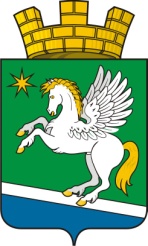 ГЛАВА МУНИЦИПАЛЬНОГО ОБРАЗОВАНИЯ РАБОЧИЙ ПОСЕЛОК АТИГПОСТАНОВЛЕНИЕ                               от  08.04.2020 года  № 07поселок городского типа АтигОб утверждении результатов публичных слушаний по проекту планировки и межевания территории для линейного объекта: «Газоснабжение жилых домов микрорайона «Зеленый мыс» пгт  Атиг»      Рассмотрев заключение о результатах проведения 07.04.2020 года публичных слушаний по проекту планировки и межевания территории для линейного объекта: «Газоснабжение жилых домов микрорайона «Зеленый мыс» пгт  Атиг», руководствуясь Уставом муниципального образования рабочий поселок Атиг, Положением о порядке организации и проведения публичных слушаний на территории муниципального образования рабочий поселок Атиг, утвержденным решением Думы муниципального образования рабочий поселок Атиг от 20.05.2009 года № 192 (с изменениями, внесенными решением Думы муниципального образования рабочий поселок Атиг от 30.09.2010 год № 90/2) решением Думы муниципального образования рабочий поселок Атиг от 30.03.2017 года № 242/3 «Об утверждении Правил землепользования и застройки муниципального образования рабочий поселок Атиг в новой редакции», ПОСТАНОВЛЯЮ:Признать состоявшимися публичные слушания по проекту планировки и межевания территории для линейного объекта: «Газоснабжение жилых домов микрорайона «Зеленый мыс» пгт  Атиг». Утвердить заключение по проекту планировки и межевания территории для линейного объекта: «Газоснабжение жилых домов микрорайона «Зеленый мыс» пгт  Атиг» (Приложение 1).Опубликовать настоящее постановление в официальном печатном издании «Информационный вестник муниципального образования рабочий посёлок Атиг».Контроль за исполнением данного постановления оставляю за собой.Глава муниципального образованиярабочий посёлок Атиг                                                                        Т.В. Горнова      	     Приложение 1к постановлению Главы  муниципального образования рабочий поселок Атиг от  08.04.2020 № 07ЗАКЛЮЧЕНИЕпо проекту планировки и межевания территории по объекту: «Газоснабжение жилых домов микрорайона «Зеленый мыс» пгт  Атиг»Объект обсуждения: по проекту планировки и межевания территории для линейного объекта: «Газоснабжение жилых домов микрорайона «Зеленый мыс» пгт  Атиг».Заказчик: Администрация муниципального образования рабочий поселок Атиг.Основание для проведения:Постановление Главы муниципального образования рабочий поселок Атиг от 04.03.2020 года № 05 «О назначении публичных слушаний по проекту планировки и межевания территории по объекту: «Газоснабжение жилых домов микрорайона «Зеленый мыс» пгт  Атиг».Сроки проведения: 07 апреля 2020 года.Официальная публикация: официальное печатное издание «Информационный вестник муниципального образования рабочий поселок Атиг»; официальный сайт муниципального образования рабочий поселок Атиг в информационно – телекоммуникационной сети «Интернет».Количество обращений граждан и организаций: нет. Количество отзывов: нет. Заключение.1. Публичные слушания публичные слушания по проекту планировки и межевания территории для линейного объекта: «Газоснабжение жилых домов микрорайона «Зеленый мыс» пгт  Атиг» признать состоявшимися.2.	По результатам обсуждения утвердить проект планировки и межевания территории для линейного объекта: «Газоснабжение жилых домов микрорайона «Зеленый мыс» пгт  Атиг».